Career Options for Psychology Majors 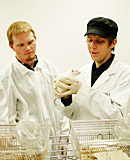 This is a brief sampling of skills, occupational titles, and employment settings which relate to a major in psychology. Knowledge and Skills Psychology Majors Develop: Problem solvingKnowledge of brain/behavior relationships Effective oral and written communication Critical thinking: analysis, synthesis, evaluationSocial perception and sensitivityLiterature review Knowledge of social behaviorResearch skills: statistical analysis, research design measurement, and evaluationKnowledge of human development Career Options PDFSample Job Titles for Psychology Majors: Possible Employment Settings for Psychology Majors:Entry Level PositionsSalesperson Advisor in educationSocial worker (Level 1) CaseworkerYouth program supervisorChild care workerPositions Requiring Further Training Clergy memberAttorneyEmployee trainer Counselor (e.g., rehab, guidance) Employment recruiter/interviewerElementary/secondary/special ed. Group home "house parent"Hospital administrator Journalist/columnist/commentatorMarriage and family therapist Parent educator Occupational/physical therapist Personnel officerPhysicianProbation officerPsychiatrist Program evaluator Psychologist (e.g., clinical, developmental)Psychiatric aide PsychometristPublic relations representativeTherapist (e.g., art, music, drama) Recreation supervisorUniversity professor Research technician/statisticianAdoption and child care agencies Court system Advertising depts and agencies Educational agencies Air, bus, rail lines Government agencies Business corporations Hospitals Churches and religious organizations Mgmt consulting firms Colleges and schools Mental health agencies and associations Community organizations Personnel departments Correctional institutions Social services agencies 